ПРОЕКТРОССИЙСКАЯ ФЕДЕРАЦИЯОКРУЖНОЙ СОВЕТ ДЕПУТАТОВ СОВЕТСКОГО ГОРОДСКОГО ОКРУГАР Е Ш Е Н И Еот «___» __ 2024 года № ___ Об установлении границ территории для осуществления территориального общественного самоуправления «Искорка»В соответствии с Федеральным законом от 06.10.2003 № 131-ФЗ «Об общих принципах организации местного самоуправления в Российской Федерации», ст. 15 Устава муниципального образования «Советский городской округ» Калининградской области, решением окружного Совета депутатов Советского городского округа от 26.06.2019 г. № 344 «О территориальном общественном самоуправлении в муниципальном образовании «Советский городской округ», рассмотрев обращение об установлении границ территории для осуществления территориального общественного самоуправления (ТОС «Искорка»), окружной Совет депутатовР Е Ш И Л:1. Установить границы территории для организации территориального общественного самоуправления «Искорка» согласно приложению.              2. Опубликовать настоящее решение в газете «Вестник».3. Решение вступает в силу после его официального опубликования.Глава Советского городского округа                                 Г.Ф. Соколовский                                                                   Приложение                                                            к решению окружного Совета                                                            депутатов Советского городского                                                                         округа от _________ 2024 г. №____Схема границ ТОС«Искорка»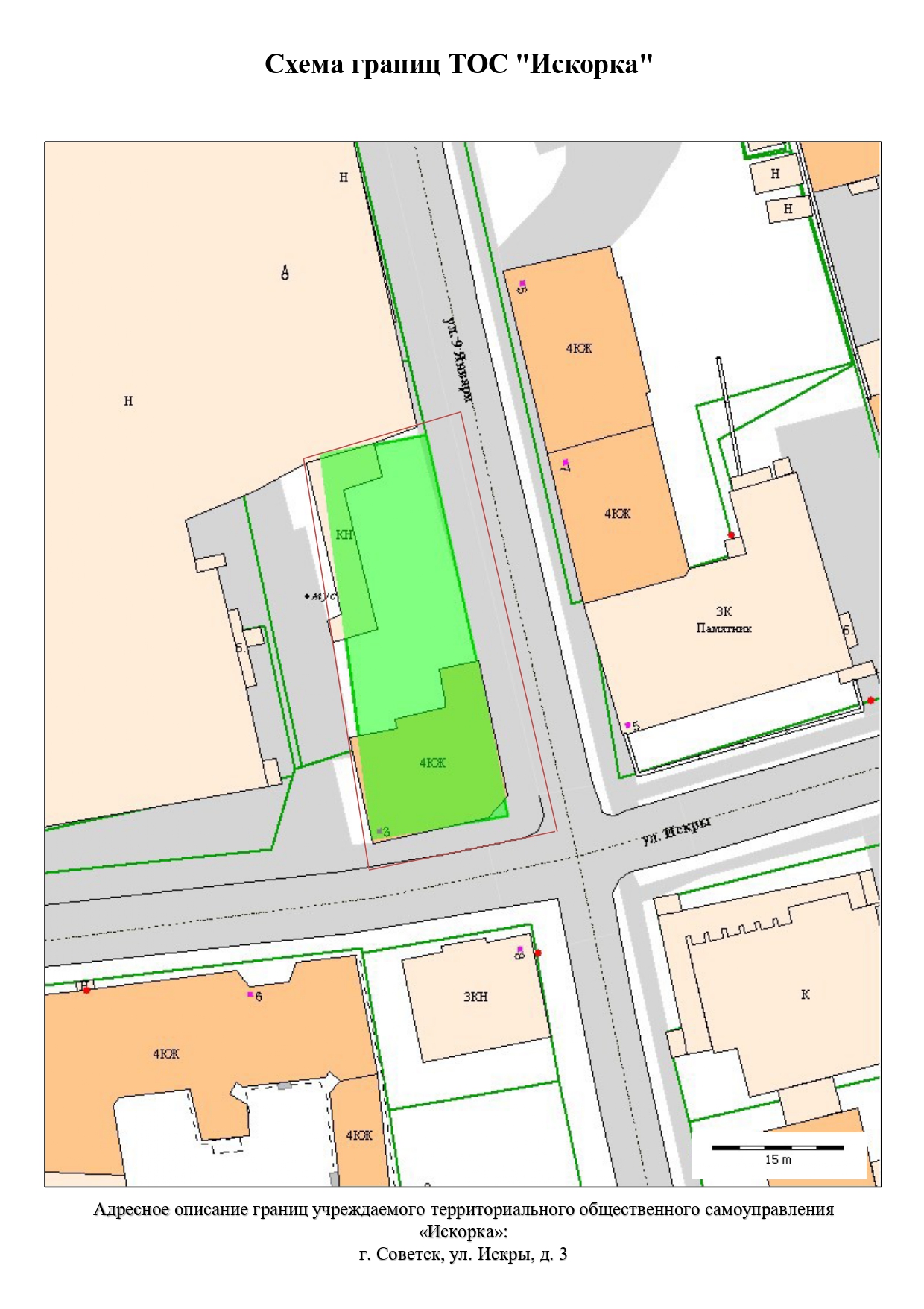 Адресное описание границ ТОС «Искорка»:г. Советск, ул. Искры, д. 3